Lyme-Old Lyme High School Class Officer Information  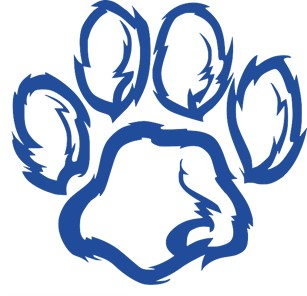 General InformationClass ElectionsClass elections are held at the end of May/beginning of JuneStudents who intend to run for class office must:Obtain 25 signatures from classmates on official formObtain a teacher recommendation that details why he/she is qualified for officeCompose a letter of interest stating their reasons for running and how they intend to help/support their classMeet with head advisor and an administrator to further discuss any ideasCompose and submit the speech they intend to give during class electionsViolations of any of these parameters may negate a student running for officeMeetingsClass officer meetings should be held on a weekly basis, at a time to be determined by the officer teamHead advisor should meet with officer team by the second week of school to establish meeting scheduleThe secretary should take notes at these meetings, and post them regularly to CanvasWays to Advertise EventsAsst. Principal BlogPrincipal’s NewsletterDistrict NewsletterDistrict Website (contact Jeanne DeLaura)Marquee at tennis courtsSheet signs District-approved social media platforms (i.e., Twitter, Facebook, Instagram)Roles & Responsibilities of OfficersPresidentRepresents the classSpeaks for the class when appropriateAlong with head advisor, facilitates class meetings and class officers meetingsAlong with head advisor, delegates responsibilities for class activities, and follows upCommunicates with class members, advisors, parent advisors, faculty and parentsAlong with head advisor, gathers input from other officers and class representatives, and then sets agendas for meetingsWorks directly with administration to help promote class eventsTakes the lead with correspondence between student officersLead/run officer/HR rep meetingFundraising – accepts the responsibility of leading regular discussions on fundraising and ensuring that class meets its yearly fundraising goals Vice PresidentHelp president create agenda for class mtg/give inputHelp president facilitate meetingOversees  Fundraising – facilitating discussion and generate ideasRepresents the President upon his/her request or in his/her absenceAssumes the Presidency when the President is incapacitated or ineligibleSubmits class information necessary for publicityShares responsibilities for class activitiesSecretaryTake (minutes) notes at all class meetingsTake attendance at all meeting Posts notes to Class Canvas pageHelps create invitations, flyers, etcAssist with fundraisingShares responsibilities for class activitiesTreasurerAlong with head advisor, Look into and report on pricing of class events (prom/ball – event space, DJ, decorations)Assist with fundraisingMaintains a financial record for the class (also kept by advisor)Reports financial status at class meetings and at officer meetings (last meeting each month)Helps with money collection at fundraisers (helps to organize cash boxes, tickets, envelope for $ collection)Shares responsibilities for class activities HistorianPhotographs class events Photographs fundraisersSave photos in an electronic folderMaintains a social media page (Facebook or Instagram, promoting class events)In the senior year, create a slideshow celebrating the class over the past four years to show at Senior BanquetAssist with fundraisingI, ___________________________, serving as _____________________, have read and understand the expectations of this office.  ___________________________________________________			________________Student										Date__________________________________________________			________________Head Advisor									Date